Writing a Letter ChecklistMake sure to include these within your letters…Heading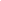 Address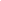 Greeting Examples: Hello, Dear Mr. and Mrs, Good EveningFollow with a commaSkip a line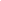 BodyExamples:What happened to Harry’s parentsWhy this is the best place for himWhat will happen in the future with HarryAny special instructions/things to watch out for		Format:Skip a line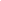 ClosingSincerely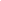 		Name